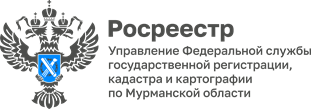 Пресс-релизУПРАВЛЕНИЕ РОСРЕЕСТРА ПО МУРМАНСКОЙ ОБЛАСТИ ИНФОРМИРУЕТЭлектронные услуги Росреестра – это просто!     	Управление Росреестра по Мурманской области напоминает, что государственные услуги по кадастровому учету и государственной регистрации прав на недвижимое имущество можно получить посредством официального сайта Росреестра https://rosreestr.gov.ru/ в режиме 24/7. «Представление документов в электронном виде является действенным способом сокращения количества процедур, необходимых для получения государственных услуг ведомства. На сегодняшний день объем электронных документов в нашем регионе превышает уже 63% от общего количества всех обращений. К концу 2030 года доля электронных услуг должна составлять не менее 95%», - отметила и.о. руководителя Управления Росреестра по Мурманской области Элеонора Кукунова.Наиболее популярными сервисами ведомства являются «Жизненные ситуации», «Справочная информация в режиме online», «Личный кабинет правообладателя». Расскажем о каждом немного подробнее.        	Жизненные ситуации. С помощью этого сервиса можно самостоятельно получить перечень документов, необходимых для совершения того или иного регистрационного действия в отношении недвижимого имущества. Для этого нужно выбрать тип объекта, с которым планируется сделка, тип операции (купля-продажа, дарение, наследование) и ответить на несколько вопросов. По итогам сформируется полный перечень необходимых документов, а также срок предоставления услуги и размер госпошлины.       	Справочная информация по объектам недвижимости online позволяет бесплатно получить общедоступную информацию об объекте, его точном адресе, кадастровой стоимости, а также о наличии зарегистрированных ограничений (обременений) прав в Едином государственном реестре недвижимости (ЕГРН). Объект можно найти по кадастровому (условному) номеру или по адресу. Информация будет полезна потенциальным покупателям и профессиональным участникам рынка недвижимости.        	Личный кабинет правообладателя. Здесь собственник может увидеть информацию о своей недвижимости. Раздел «Мои объекты» содержит сведения о недвижимом имуществе (кадастровый номер, адрес, площадь, кадастровую стоимость объекта, сведения о правах, ограничениях прав) независимо от места проживания владельца. Через «Личный кабинет» можно подать документы на кадастровый учет и регистрацию прав на недвижимость, запросить выписку из ЕГРН, отследить статус исполнения госуслуг. Также с помощью сервиса можно получать смс-сообщения или письма на электронную почту об изменениях характеристик объекта недвижимости, об ограничении (обременении) права, о факте наложения или прекращения ареста на имущество и других изменениях. Важно учитывать, что в случае подачи документов на регистрацию прав и кадастровый учет через портал ведомства потребуется усиленная квалифицированная электронная подпись, получить которую можно, заполнив заявление на сайте удостоверяющего центра Роскадастра https://uc.kadastr.ru/. Выписку из ЕГРН также можно запросить дистанционно на официальных сайтах https://rosreestr.gov.ru, https://spv.kadastr.ru или https://www.gosuslugi.ru.    	 Подробнее по вопросам оформления прав на недвижимое имущество вас проконсультируют по единому номеру контакт-центра Росреестра 8-800-100-34-34 (звонок по России бесплатный). Также свой вопрос в формате текстового сообщения вы можете направить в телеграм-приемную Управления Росреестра по Мурманской области по номеру +7 921 162 16 61.Контакты для СМИ:Пресс-службаУправления Росреестра по Мурманской области8 (8152) 56-70-01 (доб. 3004)е-mail: 51_upr@rosreestr.ru183025, Мурманск, ул. Полярные Зори, 22